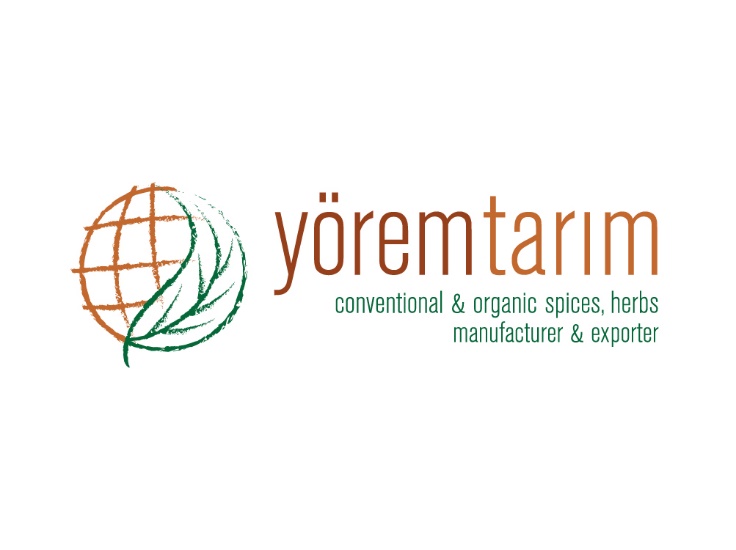 DECLARATION OF PRODUCTDECLARATION OF PRODUCTProduct characteristicsPRODUCTPRODUCTPRODUCTProduct characteristicsOregano Type 1Oregano Type 1Oregano Type 1Botanical nameOriganum vulgareOriganum vulgareOriganum vulgarePhysical analysisPredominantly green with some brown leaves, strong aromatic and mediterranean taste.Predominantly green with some brown leaves, strong aromatic and mediterranean taste.Below 500 micron 5 % (Max.) Below 3500 micron 95 % (Min.)Microbiological analysisNo microbiological limits can be guaranteed, unless the material is treated by microbiological reduction process, because it is a natural product. No microbiological limits can be guaranteed, unless the material is treated by microbiological reduction process, because it is a natural product. No microbiological limits can be guaranteed, unless the material is treated by microbiological reduction process, because it is a natural product. Chemical analysis Moisture 7-12 % Moisture 7-12 % Moisture 7-12 % Volatile oil 3 % (Min.)  Volatile oil 3 % (Min.)  Volatile oil 3 % (Min.)  Ash 10 % (Max.) Ash 10 % (Max.) Ash 10 % (Max.) Acid insoluble ash 1 % (Max.) Acid insoluble ash 1 % (Max.) Acid insoluble ash 1 % (Max.) Preservative materialNot present.Not present.Not present.Packing25 kg kraft paper.25 kg kraft paper.25 kg kraft paper.Storage and shelf lifeStorage and shelf life for all products is minimum 24 months, when stored in cool and dry conditions away from direct sunlight. Storage and shelf life for all products is minimum 24 months, when stored in cool and dry conditions away from direct sunlight. Storage and shelf life for all products is minimum 24 months, when stored in cool and dry conditions away from direct sunlight. Shipping of products Depends on request.Depends on request.Country of originTURKEYTURKEY